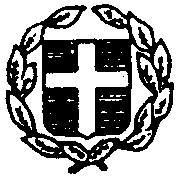 ΕΛΛΗΝΙΚΗ ΔΗΜΟΚΡΑΤΙΑ                  ΕΡΓΟ :  Υλικά και  Εκτέλεση εργασιών  ΠΝΑ   ΣΠΗΛΙΟΠΟΥΛΕΙΟ                      «Χρωματισμοί των χώρων της παθολογικής κλινικής  ΄΄ Η ΑΓΙΑ ΕΛΕΝΗ ΄΄                                        του A΄ ορόφου και τοποθέτηση προστατευτικών                                                                               ανοξείδωτων φασών επί των τοίχων και θυρών                                                                                περιμετρικά του διαδρόμου»				          ΠΡΟΫΠΟΛΟΓΙΣΜΟΣ :              ΤΜΗΜΑ ΤΕΧΝΙΚΗΣ ΥΠΗΡΕΣΙΑΣ			                   ΧΡΗΜΑΤΟΔΟΤΗΣΗ : Προϋπολογισμός  Νοσοκομείου					α/α ….ΕΝΤΥΠΟ ΟΙΚΟΝΟΜΙΚΗΣ ΠΡΟΣΦΟΡΑΣΤης εργοληπτικής επιχείρησης ή κοινοπραξίας εργοληπτικών επιχειρήσεων……………………………………………………………………………………………………….……………………………………………………………………………………………………….με έδρα τ…………………………………….  οδός………………………………. Αριθ………….Τ.Κ. ………………………  τηλ. …………………………… φαξ …………………………………Προς:Το Π.Ν.Α. ΣΠΗΛΙΟΠΟΥΛΕΙΟ «Η ΑΓΙΑ ΕΛΕΝΗ»Αφού έλαβα γνώση της πρόσκλησης συμμετοχής σε διαγωνισμό, για την ανάθεση κατασκευής του έργου που αναγράφεται στην επικεφαλίδα και των λοιπών στοιχείων του διαγωνισμού, καθώς και των συνθηκών εκτέλεσης του έργου αυτού και των υποχρεώσεων του Αναδόχου, υποβάλλω την παρούσα προσφορά και δηλώνω ότι αποδέχομαι πλήρως και χωρίς επιφύλαξη όλα αυτά και αναλαμβάνω την εκτέλεση του έργου με το ακόλουθο εργολαβικό αντάλλαγμα για ολόκληρο το έργο.ΠΡΟΣΦΟΡΑ ΕΡΓΟΛΑΒΙΚΟΥ ΑΝΤΑΛΛΑΓΜΑΤΟΣ                                                         Ολογράφως                                   Αριθμητικώς           Προσφερόμενο  Ενιαίο Ποσοστό Έκπτωσης        …………………………………                ………………......Αθήνα, …………………………..Ο Προσφέρων(Ονοματεπώνυμο υπογραφόντων και σφραγίδα εργοληπτικών επιχειρήσεων)ΟμάδαΕργασίεςΠροσφερόμενο εργολαβικό αντάλλαγμα σε ΕυρώΠροσφερόμενο εργολαβικό αντάλλαγμα σε ΕυρώΜία και μοναδικήΧρωματισμοί των χώρων της παθολογικής κλινικής του A΄ ορόφου και τοποθέτηση προστατευτικών ανοξείδωτων  φασών επί των τοίχων και θυρών περιμετρικά του διαδρόμου»                                                        Ολογράφως   ΑριθμητικώςΦ.Π.Α. 24% ΣΥΝΟΛΟ